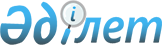 Об установлении публичного сервитута на земельный участокРешение акима села Пригородное Житикаринского района Костанайской области от 11 марта 2024 года № 5
      В соответствии со статьей 19, статьей 69 Земельного кодекса Республики Казахстан, аким села Пригородное Житикаринского района РЕШИЛ:
      1. Установить товариществу с ограниченной ответственностью "Комаровское горное предприятие" публичный сервитут сроком на 3 года на земельный участок площадью 0,77 гектар, расположенный на территории села Пригородное Житикаринского района, для прокладки и эксплуатации волоконно-оптической линии связи (ВОЛС).
      2. Государственному учреждению "Аппарат акима села Пригородное Житикаринского района" в установленном законодательством Республики Казахстан порядке обеспечить:
      1) в течение пяти рабочих дней со дня подписания настоящего решения направление его копии в электронном виде на казахском и русском языках в филиал Республиканского государственного предприятия на праве хозяйственного ведения "Институт законодательства и правовой информации Республики Казахстан" Министерства юстиции Республики Казахстан по Костанайской области для официального опубликования и включения в Эталонный контрольный банк нормативных правовых актов Республики Казахстан;
      2) размещение настоящего решения на интернет-ресурсе акимата Житикаринского района Костанайской области после его официального опубликования.
      3. Контроль за исполнением настоящего решения оставляю за собой.
      4. Настоящее решение вводится в действие по истечении десяти календарных дней после дня его первого официального опубликования.
					© 2012. РГП на ПХВ «Институт законодательства и правовой информации Республики Казахстан» Министерства юстиции Республики Казахстан
				
      Аким села Пригородное Житикаринского района 

Ж. Идильбаев
